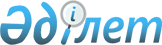 Об утверждении перечня субсидируемых видов средств защиты растений и норм субсидий на 1 единицу (литр, килограмм, грамм, штук)
					
			Утративший силу
			
			
		
					Постановление акимата Кызылординской области от 22 июня 2017 года № 813. Зарегистрировано Департаментом юстиции Кызылординской области 30 июня 2017 года № 5891. Утратило силу постановлением акимата Кызылординской области от 17 августа 2018 года № 1204
      Сноска. Утратило силу постановлением акимата Кызылординской области от 17.08.2018 № 1204 (вводится в действие со дня первого официального опубликования).
      В соответствии с приказом Министра сельского хозяйства Республики Казахстан от 5 мая 2016 года № 204 "Об утверждении Правил субсидирования стоимости гербицидов, биоагентов (энтомофагов) и биопрепаратов, предназначенных для обработки сельскохозяйственных культур в целях защиты растений" (зарегистрирован в Реестре государственной регистрации нормативных правовых актов за номером 13717) акимат Кызылординской области ПОСТАНОВЛЯЕТ:
      1. Утвердить прилагаемый перечень субсидируемых видов средств защиты растений и нормы субсидий на 1 единицу (литр, килограмм, грамм, штук).
      2. Признать утратившим силу постановление акимата Кызылординской области от 23 июня 2016 года № 500 "Об утверждении перечня субсидируемых видов средств защиты растений и предельных норм субсидий на 1 единицу (литр, килограмм, грамм, штук)" (зарегистрировано в Реестре государственной регистрации нормативных правовых актов за номером 5556, опубликовано 19 июля 2016 года в газетах "Сыр бойы" и "Кызылординские вести").
      3. Государственному учреждению "Управление сельского хозяйства Кызылординской области" принять меры, вытекающие из настоящего постановления.
      4. Контроль за исполнением настоящего постановления возложить на заместителя акима Кызылординской области Кожаниязова С.С.
      5. Настоящее постановление вводится в действие со дня первого официального опубликования. Перечень субсидируемых видов средств защиты растений и нормы субсидий на 1 единицу (литр, килограмм, грамм, штук)
      Примечание. Расшифровка аббревиатур:
					© 2012. РГП на ПХВ «Институт законодательства и правовой информации Республики Казахстан» Министерства юстиции Республики Казахстан
				
      Аким Кызылординской области

К. Кушербаев
Утвержденпостановлением акиматаКызылординской областиот "12" июня 2017 года № 813
№
Действующее вещество и группа гербицидов
Минимальная цена гербицида (аналога), тенге
Норма субсидий гербицида (аналога), тенге
2,4-Д + оксим дикамбы
2 087,00
1.
Чисталан 40% к.э.
2 087,00
1 043,50
2,4-Д диметиламинная соль, 720 г/л
1 500,00
2.
Валсамин 72% в.р.
1 500,00
750,00
3.
Диамин 72% в.р.
1 500,00
750,00
4.
Дикамин Д 72% в.р.
3 000,00
750,00
5.
Пилар 2,4-Д 72% в.р.
2 100,00
750,00
6.
Стриг 72 % в.р.
1 500,00
750,00
7.
Грейн экстра 2,4-д в.р.
1 843,00
750,00
8.
Флекс в.р.
1 815,00
750,00
9.
2,4-Д Береке 72% в.р.
2 810,00
750,00
10.
Дезормон 72% в.к.
1 900,00
750,00
2,4-Д дихлорфеноксиуксусная кислота, 344 г/л + дикамба, 120 г/л
2 576,00
11.
Флекс дуо в.р.
2 576,00
1 288,00
2,4-Д дихлорфеноксиуксусной кислоты в виде 2-этилгексилового эфира, 600 г/л
2 150,00
12.
Эстет к.э.
2 150,00
1 075,00
13.
Гроза 60% к.э.
2 616,00
1 075,00
2,4-Д кислота в виде сложного 2-этилгексилового эфира, 300 г/л + флорасулам, 5,35 г/л
5 370,00
14.
Ассолюта м.к.
5 370,00
2 685,00
2,4-Д кислота в виде сложного 2-этилгексилового эфира, 410 г/л + флорасулам, 7,4 г/л
2 814,00
15.
Балерина с.э.
4 800,00
1 407,00
16.
Дискатор к.э.
5 845,00
1 407,00
17.
Эфир премиум с.э.
2 814,00
1 407,00
2,4-Д кислота в виде 2 - этилгексилового эфира,

500 г/л
1 610,00
805,00
18.
Зерномакс к.э.
2 900,00
805,00
19.
Октапон экстра к.э.
1 610,00
805,00
2,4-Д кислота в виде 2 - этилгексилового эфира,

850 г/л
2 340,00
20.
Эскадрон 70 к.э.
2 450,00
1 170,00
21.
Эстерон к.э.
2 400,00
1 170,00
22.
Эффект к.э.
2 340,00
1 170,00
2,4-Д дихлорфеноксиуксусной кислоты в виде 2-этилгексилового эфира, 820 г/л
2 600,00
23.
2,4-Д эфиран 82% в.р.
2 600,00
1 170,00
2,4- кислота в виде 2 - этилгексилового эфира,

905 г/л
2 000,00
24.
Прогресс к.э.
2 940,00
1 000,00
25.
Робусто супер к.э.
2 000,00
1 000,00
26.
Эстерон 600 к.э.
3 015,00
1 000,00
27.
Эфир экстра 905 к.э.
2 596,00
1 000,00
2 - этилгексиловый эфир клопиралида, 500 г/л
15 800,00
28.
Эльф к.э.
15 800,00
7 900,00
2,4-Д кислота в виде 2 - этилгексилового эфира, 

300 г/л + флорасулам, 3, 7 г/л
4 625,00
29.
Примадонна с.э.
4 625,00
2 312,50
2,4 -Д кислота в виде 2 - этилгексилового эфира, 

420 г/л + 2 - этилгексиловый эфир дикамбы кислоты, 60 г/л
3 050,00
30.
Элант премиум к.э.
3 050,00
1 525,00
2,4-Д кислота в виде 2 - этилгексилового эфира,

564 г/л
2 700,00
31.
Элант к.э.
2 700,00
1 350,00
2,4- Д кислота в виде 2 - этилгексилового эфира,

564 г/л + метсульфурон - метил, 600 г/кг
2 900,00
32.
Эламет з.б.у.
2 900,00
1 450,00
2,4- Д кислота в виде 2 - этилгексилового эфира, 

564 г/л + триасульфурон, 750 г/кг
3 350,00
33.
Биатлон з.б.у.
3 350,00
1 675,00
2,4- Д кислота в виде 2 - этилгексилового эфира,

720 г/л
2 340,00
34.
Грейн к.э.
2 340,00
1 170,00
35.
Д – армон–эфир 72% к.э.
2 550,00
1 170,00
2,4- Д кислота в виде 2 - этилгексилового эфира, 

950 г/л
3 570,00
36.
Зенит к.к.р.
3 570,00
1 785,00
2,4- Д кислота в виде диметиламинной соли, 344 г/л + дикамбы кислота в виде диметиламинной соли, 120 г/л
2 750,00
37.
Диамакс в.р.
2 750,00
1 375,00
2,4- Д кислота в виде смеси аминных солей, 550 г/л
3 530,00
38.
Айкон форте в.к.
3 530,00
1 765,00
2,4- Д кислота, 410 г/л + клопиралид, 40 г/л в виде сложных 2-этилгексиловых эфиров
3 050,00
39.
Клопэфир к.э.
3 050,00
1 525,00
2,4- Д кислота в виде малолетучих эфиров, 500 г/л
3 150,00
40.
Эфирам к.э.
3 150,00
1 575,00
41.
500 г/л МЦПА кислоты, в виде диметиламинной, калиевой и натриевой солей
3 183,00
42.
Гербитокс в.р.к.
3 183,00
1 591,50
Азимсульфурон, 500 г/кг
373 650,00
43.
Азимекс в.д.г.
373 650,00
186 825,00
44.
Гулливер в.д.г.
450 000,00
186 825,00
Аминопиралид, 240 г/л
25 000,00
45.
Ланс, в.р.
25 000,00
12 500,00
Аминопиралид, 300 г/кг + флорасулам, 150 г/кг
95 000,00
46.
Ланцелот 450, в.д.г.
95 000,00
47 500,00
Ацетохлор, 900 г/л
4 200,00
47.
Ацетохлор к.э.
4 200,00
2 100,00
47.
Трофи к.э.
4 500,00
2 100,00
Бентазон 25% + мсра натрий - калийная соль,

12, 5%
1 900,00
48.
Базагран м 37% в.р.
1 900,00
950,00
Бентазон, 480 г/л
2 100,00
49.
Базагран 48% в.р.
3 870,00
1 050,00
50.
Бентамекс в.р.к.
2 100,00
1 050,00
51.
Корсар в.р.к.
5 293,00
1 050,00
Биспирибак натрия, 400 г/л
130 000,00
52.
Номини 400 с.к.
130 000,00
65 000,00
Галаксифоп - п - метил, 108 г/л
7 370,00
53.
Галокс супер 108 к.э.
7 370,00
3 685,00
54.
Галомекс к.э.
9 500,00
3 685,00
55.
Зеллек супер к.э.
9 860,00
3 685,00
56.
Импульс к.э.
8 900,00
3 685,00
Галоксифоп - п - метил, 104 г/л
5 200,00
57.
Галакталт к.э.
5 200,00
2 600,00
58.
Гурон к.э.
6 000,00
2 600,00
59.
Рамон супер к.э.
5 800,00
2 600,00
Галоксифоп - п - метил, 240 г/л
14 000,00
60.
Делик 240 к.э.
14 000,00
7 000,00
61.
Импульс форте к.э.
14 700,00
7 000,00
Глифосат, 240 г/л + 2,4-Д кислоты, 160 г/л
3 600,00
62.
Клиник 24 в.р.к.
3 600,00
1 800,00
Глифосат, 360 г/л
1 600,00
63.
Буран 36% в.р.
2 400,00
800,00
64.
Валсаглиф в.р.
1 650,00
800,00
65.
Дефолт в.р.
1 600,00
800,00
66.
Жойкын в.р.
2 400,00
800,00
67.
Пилараунд, в.р.
1 950,00
800,00
68.
Рап в.р.
1 850,00
800,00
69.
Раундап 36% в.р.
3 060,00
800,00
70.
Сонраунд 48% в.р.
2 074,00
800,00
71.
Стирап 360 36% в.р.
2 625,00
800,00
72.
Торнадо в.р.
3 000,00
800,00
73.
Триумф 48% в.р.
3 000,00
800,00
Глифосат, 450 г/л
2 513,00
74.
Стирап 45% в.р.
2 625,00
1 256,50
75.
Фараон форте в.р.
2 513,00
1 256,50
Глифосат, 500 г/л
1 950,00
76.
Торнадо 500 в.р.
1 950,00
975,00
Глифосат, 540 г/л
1 950,00
77.
Гранд экстра 540, в.р.
2 350,00
975,00
78.
Напалм в.р.
1 950,00
975,00
79.
Раундап экстра 54% в.р.
2 958,00
975,00
80.
Смерч, в.р.
2 111,00
975,00
81.
Терекс в.р.
2 370,00
975,00
82.
Торнадо 540 в.р.
3 338,00
975,00
83.
Триумф макс в.р.
4 000,00
975,00
84.
Фараон голд 54% в.р.
2 848,00
975,00
85.
Хит в.р.
2 905,00
975,00
Глифосат кислота в виде калийной соли, 540 г/л
3 330,00
86.
Спрут экстра в.р.
3 330,00
1 665,00
Глифосата кислота в виде калийной соли, 600 г/л
3 050,00
87.
Рап 600 в.р.
3 050,00
1 525,0
Глифосат в виде изопропиламинной и калийной солей, 540 г/л
2 150,00
88.
Кредит икстрим в.р.к.
2 150,00
1 075,00
Глифосат в виде калийной соли, 500 г/л
2 575,00
89.
Тачдаун 500 в.р.
3 740,00
1 287,50
90.
Ураган форте 500, в.р.
2 575,00
1 287,50
Глифосат в виде калийной соли, 450 г/л
2 700,00
91.
Раундап макс плюс в.р.
2 700,00
1 350,00
Глифосат, 747 г/кг
3 250,00
92.
Жойкын дара 75% в.д.г.
3 250,00
1 625,00
Глифосат, 750 г/кг
3 100,00
93.
Буран экстра 75 % в.д.г.
3 100,00
1 550,00
Глифосат, 757 г/кг
2 800,00
94.
Феликс 757 в.д.г.
2 800,00
1 400,00
Глифосат, 770 г/кг
3 500,00
95.
Дракон 77% в.д.г.
3 500,00
1 750,00
Глифосата кислота в виде калиевой соли, 480 г/л
2 120,00
96.
Пассат 480 в.р.
2 120,00
1 060,00
Глифосата кислота в виде изопропиламинной соли, 360 г/л
2 120,00
97.
Пассат в.р.
2 120,00
1 060,00
Глюфосинат аммония, 150 г/л
4 284,00
98.
Баста 15% в.р.
4 284,00
2 142,00
Дикамба кислоты, 360 г/л + хлорсульфурон кислоты, 22,2 г/л
8 510,00
99.
Фенизан в.р.
8 510,00
4 255,00
Дикамба, 124 г/л + 2, 4 д, 357 г/л
3 740,00
100.
Видмастер 480 в.р.
3 740,00
1 870,00
Дикамба, 480 г/л
4 400,00
101.
Банвел 480 в.р.
6 300,00
2 200,00
102.
Дианат 48% в.р.
4 400,00
2 200,00
Дикамбы кислота в виде диметиламинной соли, 480 г/л
7 370,00
103.
Мономакс, в.р.
7 370,00
2 200,00
Дикамба, 540 г/кг + метсульфурон - метил, 28 г/кг
8 200,00
104.
Дм супер в.д.г.
8 200,00
4 100,00
Дикамба, 659 г/кг + триасульфурон, 41 г/кг
16 660,00
105.
Линтур 70 в.д.г.
16 660,00
8 330,00
Дикват, 200 г/л
6 120,00
106.
Реглон форте 200 в.р.
6 120,00
3 060,00
Диметенамид, 720 г/л
9 305,00
107.
Фронтьер оптима 72% к.э.
9 305,00
4 652,50
Диметиламинная соль 2, 4 - Д, 357 г/л + дикамба, 124 г/л
2 596,00
108.
Диален супер 480 в.р.
2 596,00
1 298,00
109.
Стриг экстра 480 в.р.
3 500,00
1 298,00
Диметиламинная соль 2, 4 - Д, 860 г/л
2 520,00
110.
Прогресс 860 в.р.
2 520,00
1 260,00
Диметиламинная соль мсра
3 050,00
111.
2 М-4Х 750 75 % в.р.к.
3 050,00
1 525,00
Имазамокс, 120 г/л
28 900,00
112.
Парадокс в.к.
28 900,00
14 450,00
Имазамокс, 33 г/л + имазапир, 15 г/л
11 200,00
113.
Евро –лайтнинг 4,8 % в.р.к.
14 000,00
5 600,00
114.
Каптора 4,8 % в.р.к.
11 200,00
5 600,00
Имазамокс, 40 г/л
6 800,00
115.
Легомин 4% в.р.
11 457,00
3 400,00
116.
Пульсар 4% в.р.
12 250,00
3 400,00
117.
Юнкер в.р.
6 800,00
3 400,00
Имазапир, 250 г/л
24 975,00
118.
Грейдер в.г.р.
24 975,00
12 487,50
Имазетапир, 100 г/л
4 900,00
119.
Агура 10% в.к.
4 900,00
2 450,00
119.
Пивот 10% в.к.
7 200,00
2 450,00
120.
Пират в.к.
6 030,00
2 450,00
121.
Тапир 10 % в.к.
5 800,00
2 450,00
Имазетапир, 450 г/кг + хлоримурон - этил, 150 г/кг
65 526,00
122.
Фабиан в.д.г.
65 526,00
32 763,00
Йодосульфурон - метил - натрия, 11, 3 г/кг + тиенкарбазон - метил, 22, 5 г/кг + мефенпир - диэтил - антидот, 135 г/кг
24 000,00
123.
Велосити пауэр в.д.г.
24 000,00
12 000,00
Иодосульфурон - метил - натрия, 25 г/л + амидосульфурон, 100 г/л + мефенпир - диэтил - антидот 250 г/л
16 500,00
124.
Амиомекс плюс м.д.
20 670,00
8 250,00
124.
Секатор турбо м.д.
16 500,00
8 250,00
Клетодим, 120 г/л
5 990,00
125.
Селект к.э.
5 990,00
2 995,00
Клетодим, 130 г/л + галоксифоп - п - метил, 80 г/л
12 530,00
126.
Квикстеп, мас.к.э.
14 320,00
6 265,00
127.
Суприм к.э.
12 530,00
6 265,00
Клетодим, 240 г/л
6 120,00
128.
Кинетик к.э.
12 000,00
3 060,00
129.
Спайдер к.э.
6 120,00
3 060,00
Клодинафоп - пропаргил 240 г/л + клоквинтоцет - мексил 60 г/л
12 730,00
130.
Леггеро форте к.э.
16 490,00
6 365,00
131.
Леггеро, э.м.в.
16 975,00
6 365,00
132.
Топик супер 240 к.э.
16 974,00
6 365,00
133.
Центурион э.м.в.
12 730,00
6 365,00
Клодинафоп–пропаргил, 80 г/л + клоксинтоцет - мексил, 20 г/л
8 220,00
134.
Горизон 080 к.э.
11 223,00
4 110,00
135.
Овен к.э.
8 500,00
4 110,00
136.
Тердок 8% к.э.
8 220,00
4 110,00
137.
Топик 080 к.э.
32 300,00
4 110,00
Кломазон, 480 г/л
15 000,00
138.
Калиф 480 к.э.
15 000,00
7 500,00
139.
Хломекс 48% к.э.
33 390,00
7 500,00
Клопиралид, 100 г/л + флуроксипир, 15 г/л
12 580,00
140.
Репер к.к.р.
12 580,00
6 290,00
Клопиралид, 300 г/л
9 500,00
141.
Лонтрел 300 в.р.
47 600,00
4 750,00
142.
Лорнет в.р.
12 950,00
4 750,00
143.
Самурай в.р.
9 500,00
4 750,00
144.
Татрел в.р.
12 250,00
4 750,00
145.
Трел 300 в.р.
10 385,00
4 750,00
Клопиралид, 750 г/кг
12 720,00
146.
Агрон гранд в.д.г.
22 850,00
6 360,00
147.
Виртуоз в.д.г.
28 475,00
6 360,00
148.
Лонтрел гранд 75 в.д.г.
45 800,00
6 360,00
149.
Питон гранд в.д.г.
37 000,00
6 360,00
150.
Спирит в.д.г.
39 195,00
6 360,00
151.
Стратего в.д.г.
12 720,00
6 360,00
152.
Трилон 750 в.д.г.
38 000,00
6 360,00
153.
Хакер в.г.
41 370,00
6 360,00
Мезотрион, 75 г/л + никосульфурон, 30 г/л
10 000,00
154.
Элюмис 105 м.д.
10 000,00
5 000,00
Метазахлор, 375 г/л + измазамокс, 25 г/л
12 100,00
155.
Нопасаран 40% к.с.
12 100,00
6 050,00
Метазахлор, 400 г/л
3 000,00
156.
Бутизан 400 кс 40% к.c.
3 000,00
1 500,00
Метолахлор, 960 г/л
6 278,00
157.
Акцент прима 96% к.э.
6 278,00
3 139,00
Метрибузин, 250 г/л
8 200,00
158.
Зонтран к.к.р.
8 200,00
4 100,00
Метрибузин, 270 г/л
12 350,00
159.
Лазурит супер, к.н.э.
12 350,00
6 175,00
Метрибузин, 600 г/л
8 208,00
160.
Зенкор ультра к.с.
12 000,00
4 104,00
161.
Линкор, к.с.
8 208,00
4 104,00
161.
Пролайн к.э.
9 900,00
4 104,00
Метрибузин, 700 г/кг
6 825,00
162.
Баргузин 70% в.д.г.
14 301,15
3 412,50
163.
Карбузин 70% с.п.
9 045,00
3 412,50
164.
Лазурит, с.п.
15 985,00
3 412,50
165.
Рендор 70% с.п.
6 825,00
3 412,50
Метсульфурон - метил, 125 г/кг + трибенурон - метил, 625 г/кг
57 780,00
166.
Плуггер в.д.г.
57 780,00
28 890,00
Метсульфурон - метил, 300 г/кг + трибенурон - метил, 450 г/кг
71 500,00
167.
Магнум супер в.д.г.
71 500,00
35 750,00
Метсульфурон - метил, 391 г/кг + трибенурон - метил, 261 г/кг
85 800,00
168.
Эдванс в.д.г.
98 600,00
42 900,00
169.
Эллай лайт в.д.г.
85 800,00
42 900,00
Метсульфурон - метил, 600 г/кг
12 720,00
170.
Арбалет 60% с.п.
50 000,00
6 360,00
171.
Вулкан 60% в.д.г.
40 000,00
6 360,00
172.
Грейз 60% в.д.г
31 500,00
6 360,00
173.
Зингер с.п.
48 100,00
6 360,00
174.
Ларен про, в.д.г.
33 000,00
6 360,00
175.
Леопард в.д.г.
41 875,00
6 360,00
176.
Лидер с.п.
42 000,00
6 360,00
177.
Магнум в.д.г.
59 940,00
6 360,00
178.
Мега стар, 60% в.д.г.
31 500,00
6 360,00
179.
Метурон в.д.г.
40 000,00
6 360,00
180.
Меццо, 60% в.д.г.
34 000,00
6 360,00
181.
Монитор, в.д.г.
44 450,00
6 360,00
182.
Праймер в.д.г.
12 720,00
6 360,00
183.
Родар 60% с.п.
32 000,00
6 360,00
184.
Ротер 60% с.п.
20 000,00
6 360,00
185.
Хазна 60 % в.д.г.
28 567,83
6 360,00
Метсульфурон - метил, 70 г/кг + тифенсульфурон - метил, 680 г/кг
61 200,00
186.
Праймер дуо в.д.г
61 200,00
30 600,00
МЦПА в форме диметиламинной соли, 750 г/л
3 180,00
187.
Хвастокс 750 в.р.
3 180,00
1 590,00
МЦПА, 500 г/л + клопиралид, 100 г/л
5 600,00
188.
Спирит гранд к.э.
5 600,00
2 800,00
Никосульфурон, 600 г/кг + тифенсульфурон - метил, 150 г/кг
125 357,00
189.
Дублон голд в.д.г.
125 357,00
62 678,50
Никосульфурон, 700 г/кг + тифенсульфурон - метил, 125 г/кг
114 480,00
190.
Никомекс плюс в.д.г.
114 480,00
57 240,00
Оксифлуорфен 240 г/л
7 000,00
191.
Гоал 2е к.э.
7 554,00
3 500,00
192.
Гол к.э.
7 554,00
3 500,00
193.
Готрил 24% к.э.
7 000,00
3 500,00
194.
Кондор 240 к.э.
7 674,85
3 500,00
195.
Флюрофен 240 к.э.
7 370,00
3 500,00
Пендиметалин, 330 г/л
2 500,00
196.
Стомп 33% к.э.
2 500,00
1 250,00
197.
Стоп 33% к.э.
2 781,00
1 250,00
198.
Эстамп к.э.
4 400,00
1 250,00
Пендиметалин, 350 г/л
3 700,00
199.
Старт 35% к.э.
3 700,00
1 850,00
Пеноксулам, 25 г/л
20 000,00
200.
Рейнбоу 25 од м.д.
20 000,00
10 000,00
Пиклорам, 150 г/л + МЦПА, 350 г/л
7 605,00
201.
Горгон в.р.к.
7 605,00
3 802,50
Пиноксаден, 45 г/л
9 000,00
202.
Аксиал 045 к.э.
9 000,00
4 500,00
Пироксулам, 45 г/л + клоквинтоцет - мексил - антидот,90 г/л
20 400,00
203.
Мерит 45, м.д.
20 400,00
10 200,00
Претилахлор, 300 г/л + пирибензоксим, 20 г/л
12 395,00
204.
Солито 320 к.э.
12 395,00
6 197,50
Прометрин, 500 г/л
3 506,00
205.
Адмирал с.к.
3 864,00
1 753,00
206.
Гезагард 500 с.к.
4 422,00
1 753,00
207.
Гезаметрин 50% с.к.
3 506,00
1 753,00
Пропизамид, 50%
26 500,00
208.
Керб w с.п.
26 500,00
13 250,00
Просульфокарб, 800 г/л
4 900,00
209.
Боксер 800 к.э.
4 900,00
2 450,00
Просульфурон, 750 г/кг
108 800,00
210.
Пик 75 в.д.г.
108 800,00
54 400,00
Римсульфурон, 250 г/кг
68 000,00
211.
Кассиус в.р.п.
185 000,00
34 000,00
212.
Ромул в.д.г.
68 000,00
34 000,00
213.
Титус 25% с.т.с.
153 000,00
34 000,00
Римсульфурон, 500 г/кг
326 340,00
214.
Эскудо в.д.г.
326 340,00
163170,00
С - метолахлор 312, 5 г/л + тербутилазин 187,5 г/л
4 400,00
215.
Гардо голд 500 к.с.
4 400,00
2 200,00
С - метолахлор, 960 г/л
7 420,00
216.
Доал к.э.
7 420,00
3 710,00
217.
Дуал голд 960, к.э.
7 420,00
3 710,00
218.
Метал плюс 960 к.э.
7 705,00
3 710,00
Тифенсульфурон - метил 680 г/кг + метсульфурон - метил 70 г/кг
69 300,00
219.
Канонир дуо с.т.с.
69 300,00
34 650,00
Тифенсульфурон - метил, 545 г/кг + метсульфурон - метила, 164 г/кг
115 552,00
220.
Рестрикт в.д.г.
115 552,00
57 776,00
Тифенсульфурон - метил, 750 г/кг
38 640,00
221.
Канонир с.т.с.
67 000,00
19 320,00
222.
Коммандер, в.д.г.
38 640,00
19 320,00
223.
Хармони 75% с.т.с.
179 500,00
19 320,00
224.
Хармони про в.д.г.
38 640,00
19 320,00
Трибенурон - метил, 261 г/кг + метсульфурон - метил, 391 г/кг
68 000,00
225.
Тримекс плюс в.д.г.
68 000,00
34 000,00
Трибенурон - метил, 375 г/кг + тифенсульфурон - метил, 375 г/кг
38 640,00
226.
Активо в.д.г.
126 000,00
19 320,00
227.
Каскад форте в.д.г.
82 745,00
19 320,00
228.
Респект форте в.д.г.
38 640,00
19 320,00
Трибенурон - метил, 500 г/кг + тифенсульфурон - метил, 250 г/кг
100 000,00
229.
Гранстар мега в.д.г.
100 000,00
50 000,00
Трибенурон - метил, 563 г/кг + флорасулам, 187 г/кг
126 000,00
230.
Москит премиум, в.д.г.
126 000,00
63 000,00
Трибенурон - метил, 750 г/кг
15 900,00
231.
Галлантный 75% с.т.с.
38 827,00
7 950,00
232.
Гранат в.д.г.
92 500,00
7 950,00
233.
Гранстар 75% с.т.с.
86 396,00
7 950,00
234.
Гранстар про в.д.г.
73 700,00
7 950,00
235.
Граф в.д.г.
45 000,00
7 950,00
236.
Каскад в.д.г.
120 600,00
7 950,00
237.
Москит, в.д.г.
74 100,00
7 950,00
238.
Мустанг 75% в.д.г.
38 000,00
7 950,00
239.
Прометей 75% в.д.г.
51 000,00
7 950,00
240.
Респект в.д.г.
15 900,00
7 950,00
241.
Санни в.д.г.
43 550,00
7 950,00
242.
Сталкер в.д.г.
40 000,00
7 950,00
243.
Трибун с.т.с.
56 880,00
7 950,00
244.
Финито 750 в.д.г.
50 000,00
7 950,00
245.
Экспресс в.д.г.
109 300,00
7 950,00
Трифлуралин, 480 г/л
4 200,00
246.
Трифлюр 48 % к.э.
4 200,00
2 100,00
Феноксапро - п - этил, 100 г/л + клоквинтосет - мексил (антидот), 27 г/л
6 260,00
247.
Оцелот к.э.
6 260,00
3 130,00
Феноксапрон - п - этил, 69 г/л + мефенпир - диэтил (антидот), 75 г/л
4 500,00
248.
Ягуар э.м.в.
4 908,00
2 250,00
249.
Пума супер 7,5% э.м.в.
4 500,00
2 250,00
Феноксапроп - п - этил, 140 г/л + клодинафоп - прапаргил, 90 г/л + клоквинтоцет - мексил, 72 г/л
11 500,00
250.
Сарацин э.м.в.
11 500,00
5 750,00
251.
Скаут э.м.в.
12 500,00
5 750,00
252.
Скаут форте к.э.
13 475,00
5 750,00
Феноксапроп - п - этил, 100 г/л + клоквинтосет - мексил (антидот), 20 г/л
7 000,00
253.
Ластик 100, э.м.в.
7 000,00
3 500,00
Феноксапроп - п - этил, 100 г/л + клоквинтоцет - мексил (антидот), 30 г/л
6 506,00
254.
Ботакан 10% к.э.
6 506,00
3 253,00
Феноксапроп - п - этил, 100 г/л + мефенпир - диэтил (антидот), 27 г/л
4 500,00
255.
Барс супер 10% к.э.
4 500,00
2 250,00
256.
Грами супер к.э.
4 941,00
2 250,00
257.
Пума супер 100 10% к.э.
5 544,00
2 250,00
Феноксапроп-п-этил, 100 г/л + фенклоразол-этил (антидот), 27 г/л
5 360,00
258.
Фенокс супер к.э.
5 360,00
2 680,00
Феноксапроп-п-этил, 100 г/л + фенклоразол-этил (антидот), 30 г/л
259.
Клинч 100 10 % к.э.
5 600,00
2 800,00
Феноксапроп-п-этил, 100 г/л + фенклоразол-этил (антидот), 50 г/л
5 400,00
260.
Авестар 10% к.э.
6 120,00
2 700,00
261.
Рысь супер 10% к.э.
5 400,00
2 700,00
Феноксапроп - п - этил, 110 г/л
4 000,00
262.
Фуроре ультра э.м.в.
4 000,00
2 000,00
Феноксапроп - п - этил, 120 г/л
4 200,00
263.
Ореол 12% к.э.
4 200,00
2 100,00
Феноксапроп - п - этил, 120 г/л + мефенпир - диэтил (антидот), 33 г/л
7 197,00
264.
Пума турбо к.э.
7 197,00
3 598,50
Феноксапроп-п-этил, 120 г/л + фенклоразол-этил (антидот), 60 г/л
5 700,00
265.
Авецид супер 12 % к.э.
5 700,00
2 850,00
Феноксапроп - п - этил, 140 г/л + клохинтоцет-мексил (антидот), 47 г/л
11 100,00
266.
Овсюген супер к.э.
11 100,00
5 550,00
Феноксапроп - п - этил, 140 г/л + клодинафоп - пропаргил, 90 г/л + клоквинтоцет - мексил, 60 г/л
7 155,00
267.
Кугар к.э.
7 155,00
3 577,50
Феноксапроп - п - этил, 140 г/л + клоквинтоцет - мексил (антидот), 40 г/л
4 390,00
268.
Кугар форте к.э.
4 390,00
2 195,00
Феноксапроп - п - этил, 140 г/л + клоквинтоцет - мексил (антидот), 50 г/л
7 840,00
269.
Беллисимо э.м.в.
7 840,00
3 920,00
Феноксапроп-п-этил, 140 г/л + фенклоразол - этил (антидот), 35 г/л
8 880,00
270.
Овсюген экстра к.э.
8 880,00
4 440,00
Феноксапроп - п - этил, 64 г/л + йодосульфурон - метил, 8 г/л + мефенпир - диэтил (антидот), 24 г/л
5 100,00
271.
Пума голд к.э.
5 100,00
2 550,00
Феноксапроп - п - этил, 69 г/л + клоквинтосет - мексил - антидот, 34, 5 г/л
5 000,00
272.
Фабрис э.м.в.
5 000,00
2 500,00
273.
Фокстрот в.э.
7 800,00
2 500,00
Феноксапроп-п-этил, 69 г/л + клоквинтоцет-мексил, 35 г/л
5 700,00
274.
Смарагд к.э.
5 700,00
2 850,00
Феноксапроп-п-этил, 70 г/л + клоквинтосет-мексил (антидот), 40 г/л
4 850,00
275.
Ластик экстра, к.э.
4 850,00
2 425,00
Феноксапроп - п - этил, 69 г/л + нафталевый ангидрид (антидот), 125 г/л
5 000,00
276.
Грассер э.м.в.
5 000,00
2 500,00
Феноксапроп - п - этил, 70 г/л + фенхлоразол (антидот),70 г/л
12 960,00
277.
Ластик, э.м.в.
12 960,00
6 480,00
Феноксапроп - п - этил, 80 г/л + клодинафоп - пропаргил, 24 г/л + мефенпир - диэтил, 30 г/л
9 620,00
278.
Арго микроэмульсия
9 620,00
4 810,00
Феноксапроп - п - этил, 90 г/л + клодинафоп - пропагил, 45 г/л + клоквинтосет - мексил, 34, 5 г/л
7 412,00
279.
Клодимекс плюс к.э.
7 412,00
3 706,00
280.
Фокстрот экстра, 13,5% к.э.
10 000,00
3 706,00
Феноксапроп-п-этил, 90 г/л + клодинафоп-пропаргил, 60 г/л + клоквинтосет-мексил (антидот), 60 г/л
12 100,00
281.
Орикс к.э.
12 100,00
6 050,00
Феноксапроп - п - этил, 90 г/л + клодинафоп - пропаргил, 60 г/л + клоквинтосет - мексил, 40 г/л
8 480,00
282.
Ластик топ, м.к.э.
8 480,00
4 240,00
Флуазиафоп - п - бутил 150 г/л
7 084,00
283.
Тайгер к.э.
7 084,00
3 542,00
284.
Фюзилад форте 150 к.э.
7 705,00
3 542,00
Флукарбазон, 700 г/кг
110 550,00
285.
Эверест 70% в.д.г.
110 550,00
55 275,00
Флуроксипир, 333 г/л
11 390,00
286.
Старане премиум 330 к.э.
11 390,00
5 695,00
Флуроксипир, 350 г/л
9 213,00
287.
Деметра к.э.
9 213,00
4 606,50
Форамсульфурон, 31, 5 г/л + иодосульфурон - метил - натрия, 1, 0 г/л + тиенкарбазон - метил, 10 г/л + ципросульфид - антидот, 15 г/л
8 500,00
288.
Майстер пауэр, м.д.
8 500,00
4 250,00
Хизалофоп - п - тефурил, 40 г/л
4 080,00
289.
Гардиан к.э.
4 080,00
2 040,00
290.
Лемур к.э.
5 100,00
2 040,00
291.
Пантера 4 % к.э.
4 800,00
2 040,00
292.
Терра 4 % к.э.
4 489,00
2 040,00
293.
Хилер, мас.к.э.
7 050,00
2 040,00
Хизалофоп - п - этил, 125 г/л
7 069,00
294.
Миура, к.э.
7 069,00
3 534,50
Хизалофоп - п - этил, 250 г/л
14 990,00
295.
Залп к.э.
14 990,00
7 495,00
Хизалофоп - п - этил, 50 г/л + имазамокс, 38 г/л
13 700,00
296.
Сафари м.д.
13 700,00
6 850,00
Хизалофоп - п - этил, 60 г/л
7 100,00
297.
Форвард, мас.к.э.
7 100,00
3 550,00
Хизалофоп п - этил, 50, 0 г/л
6 360,00
298.
Квизамекс к.э.
6 360,00
3 180,00
Хлоридазон, 520 г/л
7 169,00
299.
Пирамин-турбо, 52% к.с.
7 169,00
3 584,50
Хлорсульфурон + малолетучие эфиры 2, 4 - Д
1 610,00
300.
Октиген 40% к.э.
1 610,00
805,00
Хлорсульфурон, 333, 75 г/кг + метсульфурон - метил, 333 г/кг
74 738,00
301.
Финес лайт в.д.г.
74 738,00
37 369,00
Циклоксидим, 100 г/л
4 800,00
302.
Стратос ультра 10 % к.э.
4 800,00
2 400,00
Этаметсульфурон - метил, 750 г/кг
162 000,00
303.
Сальса с.п.
162 000,00
81 000,00
Этофумезат, 110 г/л + десмедифам, 70 г/л + фенмедифам, 90 г/л
7 000,00
304.
Бицепс гарант к.э.
7 000,00
3 500,00
Этофумезат, 112 г/л + фенмедифам, 91 г/л + десмедифам, 71 г/л
10 300,00
305.
Ратник к.э.
10 300,00
5 150,00
Этофумезат, 126 + фенмедифам, 63 + десмедифам, 21 г/л
8 950,00
306.
Бетарен супер мд мас.к.э.
8 950,00
4 475,00
г/кг - грамм/килограмм; 
с.к.- суспензионный концентрат;
г/л - грамм/литр;
в.к.- водный концентрат;
с.т.с. - сухая текучая суспензия;
к.с.- концентрат суспензии;
л (кг) - литр (килограмм); 
э.м.в.- эмульсия масляно-водная;
м.д. - масляная дисперсия; 
в.г. - водорастворимые гранулы; 
м.к.э. - микрокапсулированная эмульсия;
с.э. - суспензионная эмульсия;
к.н.э. - концентрат наноэмульсии;
с.п.- смачивающийся порошок;
в.р.- водный раствор; 
к.э.- концентрат эмульсии; 
в.р.к.- водорастворимый концентрат; 
м.к. - масляный концентрат;
в.д.г.- водно-диспергируемые гранулы; 
к.к.р. – концентрат коллоидного раствора;
з.б.у. – заводская бинарная упаковка;
мас.к.э. – масляной концентрат эмульсии;
в.р.п.- водорастворимый порошок;
в.г.р. – водно-гликолевый раствор;
в.э. – водная эмульсия;
% - процент.